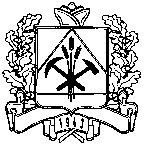 ДЕПАРТАМЕНТСЕЛЬСКОГО ХОЗЯЙСТВА И ПЕРЕРАБАТЫВАЮЩЕЙ ПРОМЫШЛЕННОСТИ КЕМЕРОВСКОЙ ОБЛАСТИПРИКАЗОт  «17» августа 2018 г.  № 65/1О внесении изменений в План противодействия коррупциина 2018 год, утвержденный приказом департамента сельского хозяйства и перерабатывающей промышленности Кемеровской области от 12.04.2018 № 24 «Об утверждении Плана противодействия коррупции на 2018 год»Приказываю:В названии приказа слова «на 2018 год» заменить словами «на 2018-2020годы».Преамбулу приказа изложить в новой редакции: 	«В соответствии с Указом Президента Российской Федерации                               от 29.06.2018 № 378 «О национальном плане противодействия коррупции на 2018-2020 годы», статьей 4 Закона Кемеровской области от 02.11.2017 
№ 97-ОЗ «О регулировании отдельных вопросов в сфере противодействия коррупции», пунктом 4 Закона Кемеровской области от 02.11.2017 № 97-ОЗ «О регулировании отдельных вопросов в сфере противодействия коррупции», пунктом 4 Распоряжения Коллегии Администрации Кемеровской области от 27.07.2018 № 311-р «Об утверждении Плана противодействия коррупции в Кемеровской области на 2018-2020 годы» приказываю:»	3. Приложение № 1 к приказу департамента сельского хозяйства и перерабатывающей промышленности Кемеровской области от 12.04.2018 № 24 «Об утверждении Плана противодействия коррупции на 2018 год» в изложить в новой редакции. 	2. Опубликовать настоящий приказ на официальном сайте департамента сельского хозяйства и перерабатывающей промышленности Кемеровской области.3. Контроль за исполнением приказа оставляю за собой.И.о. начальника департамента						  А.А. АнниковПриложение № 1«Утвержденприказом департамента сельского хозяйства и перерабатывающейпромышленности Кемеровской областиот «17» августа 2018г. № 65/1ПЛАНпротиводействия коррупции департамента сельского хозяйства и перерабатывающей промышленности Кемеровской области на 2018-2020 годы»№ п/пНаименование мероприятияСрок исполненияИсполнители, соисполнители1234Организационное и правовое обеспечение реализации антикоррупционных мерОрганизационное и правовое обеспечение реализации антикоррупционных мерОрганизационное и правовое обеспечение реализации антикоррупционных мерОрганизационное и правовое обеспечение реализации антикоррупционных мер12341.1.Мониторинг антикоррупционного законодательства и внесение предложений по приведению нормативных правовых актов Кемеровской области, регулирующих вопросы противодействия коррупции, в соответствие с федеральными законами и иными нормативными правовыми актами Российской Федерации, Кемеровской областиЕжегодноСектор правового обеспечения департамента1.2.Рассмотрение на совещаниях, проводимых в департаменте, вопросов правоприменительной практики по результатам вступивших в законную силу решений судов, арбитражных судов о признании недействительными ненормативных правовых актов, незаконными решений и действий (бездействия) департамента и их должностных лиц в целях выработки и принятия мер по предупреждению и устранению причин выявленных нарушенийЕжеквартально(при вынесении судебных решений)Сектор правового обеспечения департамента2. Кадровая политик. Профилактика коррупционных и иных правонарушений2. Кадровая политик. Профилактика коррупционных и иных правонарушений2. Кадровая политик. Профилактика коррупционных и иных правонарушений2. Кадровая политик. Профилактика коррупционных и иных правонарушений2.1.Организация ежегодного повышения квалификации государственных гражданских служащих департамента, в должностные обязанности которых входит участие в противодействии коррупции.Обучение государственных гражданских служащих департамента, впервые поступивших на государственную службу Кемеровской области, по образовательным программам в области противодействия коррупцииЕжегодноОтдел кадров и социальной политики2.2.Принятие  мер по повышению эффективности контроля за соблюдением лицами, замещающими государственные должности Кемеровской области, должности государственной гражданской службы Кемеровской области, требований законодательства Российской Федерации о противодействии коррупции, касающихся предотвращения и урегулирования конфликта интересов, в том числе за привлечением таких лиц к ответственности в случае их несоблюденияЕжегодноОтдел кадров и социальной политики12334Антикоррупционная экспертиза нормативных правовых актов и их проектовАнтикоррупционная экспертиза нормативных правовых актов и их проектовАнтикоррупционная экспертиза нормативных правовых актов и их проектовАнтикоррупционная экспертиза нормативных правовых актов и их проектовАнтикоррупционная экспертиза нормативных правовых актов и их проектов3.1Проведение антикоррупционной экспертизы нормативных правовых актов Кемеровской области и их проектовПостоянноПостоянноСектор правового обеспечения департамента3.2Обеспечение взаимодействия с федеральными органами исполнительной власти по вопросам проведения антикоррупционной экспертизы нормативных правовых актовПостоянноПостоянноСектор правового обеспечения департаментаАнтикоррупционная работа в сфере закупок товаров, работ, услуг для обеспечения государственных нуждАнтикоррупционная работа в сфере закупок товаров, работ, услуг для обеспечения государственных нуждАнтикоррупционная работа в сфере закупок товаров, работ, услуг для обеспечения государственных нуждАнтикоррупционная работа в сфере закупок товаров, работ, услуг для обеспечения государственных нуждАнтикоррупционная работа в сфере закупок товаров, работ, услуг для обеспечения государственных нужд4.1Выявление и минимизация коррупционных рисков несоблюдения требований урегулирования конфликта интересов между участником закупки и заказчиком в соответствии с  Федеральным законом от 05.04.2013 № 44-ФЗ «О контрактной системе в сфере закупок товаров, работ, услуг для обеспечения государственных и муниципальных нужд»ЕжегодноЕжегодноСпециалист департамента в сфере закупок товаров, работ, услуг для обеспечения государственных нужд4.2Обобщение практики обжалования в Управление Федеральной антимонопольной службы по Кемеровской области процедур закупок для государственных нужд, отмены заказчиками Кемеровской области процедур закупок товаров, работ, услуг с учетом вынесенных в отношении них решений и предписанийЕжегодноне позднее31 декабряЕжегодноне позднее31 декабряСпециалист департамента в сфере закупок товаров, работ, услуг для обеспечения государственных нуждАнтикоррупционный мониторинга в департаменте Антикоррупционный мониторинга в департаменте Антикоррупционный мониторинга в департаменте Антикоррупционный мониторинга в департаменте Антикоррупционный мониторинга в департаменте 5.1Представление департаментом в отдел по профилактике коррупционных и иных правонарушений Администрации Кемеровской области информации в рамках проведения антикоррупционного мониторингаЕжегодно до 20 января, а также по запросам отдела по профилактике коррупционных и иных правонарушений Администрации Кемеровской областиЕжегодно до 20 января, а также по запросам отдела по профилактике коррупционных и иных правонарушений Администрации Кемеровской областиОтдел кадров и социальной политикиИнформационное обеспечение антикоррупционной работыИнформационное обеспечение антикоррупционной работыИнформационное обеспечение антикоррупционной работыИнформационное обеспечение антикоррупционной работыИнформационное обеспечение антикоррупционной работы6.1Обеспечение размещения на официальном сайте департамента актуальной информации об антикоррупционной деятельности Обеспечение размещения на официальном сайте департамента актуальной информации об антикоррупционной деятельности Непозднее31 декабря 2018г., актуализация по размещению на официальном сайте департамента – не реже 1 раза в кварталСпециалист сектора информационных технологий 6.2Обеспечение доступа пользователей информацией к информации о деятельности департамента в соответствии с Федеральным законом от 09.02.2009 № 8-ФЗ «Об обеспечении доступа к информации о деятельности государственных органов и органов местного самоуправления»Обеспечение доступа пользователей информацией к информации о деятельности департамента в соответствии с Федеральным законом от 09.02.2009 № 8-ФЗ «Об обеспечении доступа к информации о деятельности государственных органов и органов местного самоуправления»Непозднее31 декабря 2018г.Специалист сектора информационных технологий 12346.3Обеспечение возможности оперативного представления гражданами и организациями информации о фактах коррупции в департаменте, иных государственных органах Кемеровской области посредством функционирования телефона доверия, а также приема письменных сообщений по вопросам противодействия коррупции, поступающих в департамент, иные органы государственной властиПостоянноСпециалист сектора информационных технологий 6.4Взаимодействие с институтами гражданского общества по вопросам противодействия коррупции, в том числе общественными объединениями, уставной задачей которых является участие в противодействии коррупции, общественными советами по вопросам противодействия коррупции, со средствами массовой информации по вопросам противодействия коррупции, в том числе оказание им содействия в освещении принимаемых антикоррупционных мерВ течение 2018-2020Специалист сектора информационных технологий Сектор правового обеспечения департамента6.5Участие сотрудников депаратмента в научно-практических конференциях и иных мероприятиях по вопросам противодействия коррупцииПо приглашения организаторов соответствующих мероприятийОтдел кадров и социальной политикиСектор правового обеспечения департамента6.6Прием граждан и представителей организаций по вопросам противодействия коррупцииПостоянноНачальник департамента, заместители начальника департаментаАнтикоррупционные образования, просвещение и пропагандаАнтикоррупционные образования, просвещение и пропагандаАнтикоррупционные образования, просвещение и пропагандаАнтикоррупционные образования, просвещение и пропаганда7.1Освещение в средствах массовой информации антикоррупционной деятельности департаментаПостоянноСпециалист сектора информационных технологий 7.2Организация проведения «прямых линий» с гражданами по вопросам антикоррупционного просвещения, отнесенным к сфере деятельности департаментаВ течение 2018-2020Специалист сектора информационных технологий Отдел кадров и социальной политикиСектор правового обеспечения департамента